Finish this week’s learning goal using the correct words from the word bank below.Students will be able to compare 2-digit numbers using <,<,=. What level do you think you are at on the scale?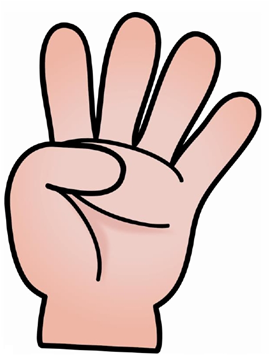 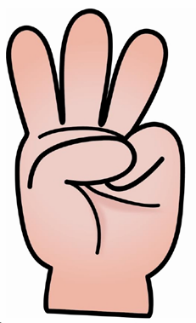 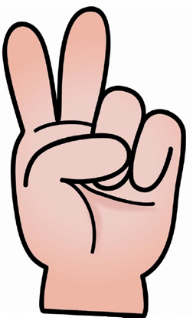 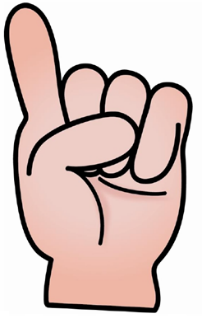 I am learningto  __________  __________Numbers. 1234